Kästchenwörter   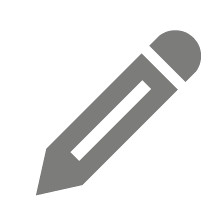 Welches Kästchenwort passt zu welchem Wort?Ordne die Nummer zu: 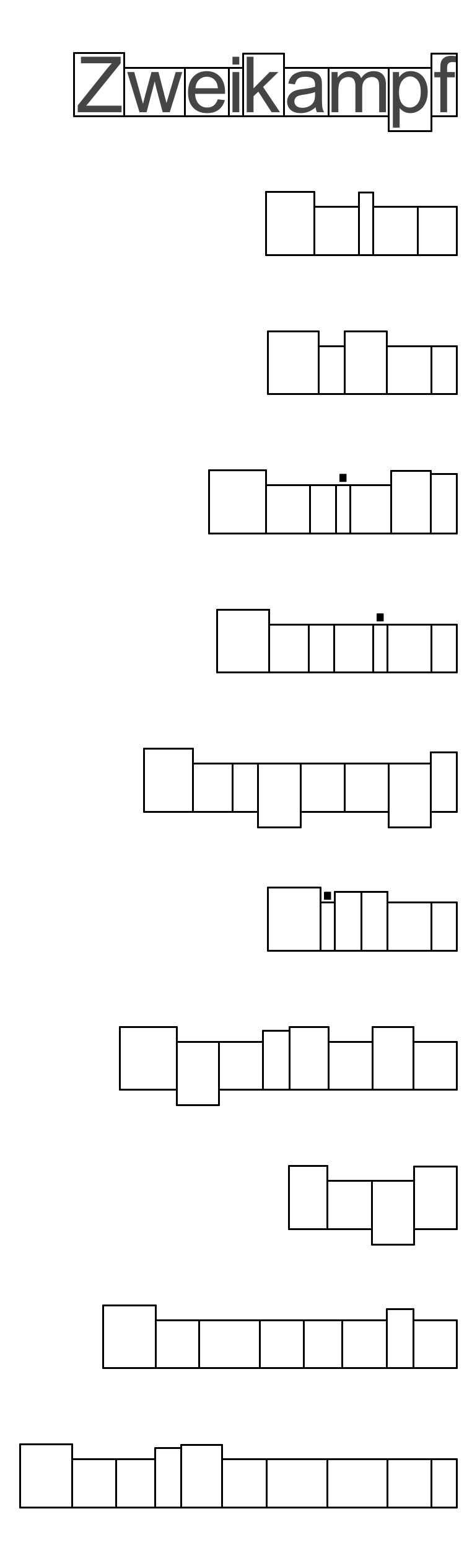  1				Turnier 2				Burgvogt3				Kemenate4				Palas5				Rentkammer6				Jagd7				Gericht8				Zweikampf9				Urbar10				Apotheke11				Ritter